Registration Instruction………..………………………………………………………………………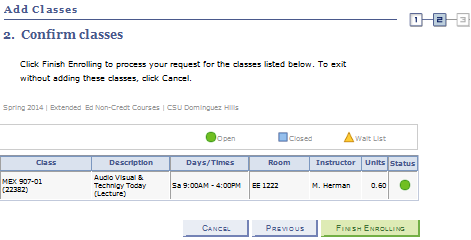 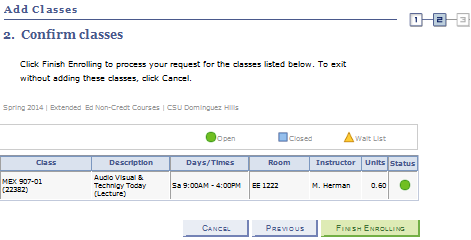 1. Login to my.csudh.edu and select “Student Center.” Click on “Enroll”     which is located under the “Academics” header.2. Select Term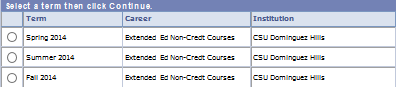 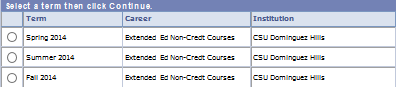 3. Click “Continue” (green bar)    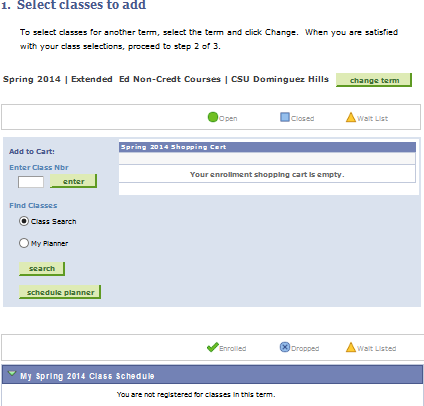 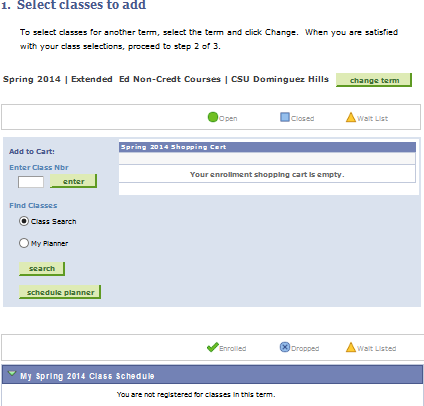 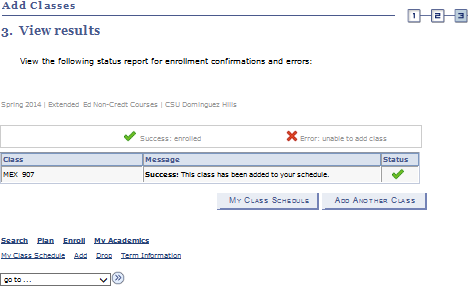 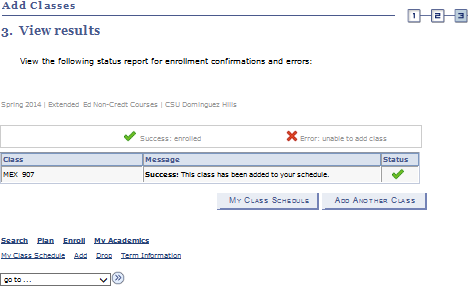 4. You may now enter your class selections. 5. Select the class you wish to add. 6. Once the class has been added to your “Shopping Cart” you may make your entries    permanent or continue to add additional classes. 7. When you have finished adding classes, proceed to “Step 2 of 3”.8. You must then press the “Finish Enrolling” Button: